Soubor pokynů k domácí přípravě na období 12.3.2020 do 20.3.2020 pro 9. ročníkZákladní škola Litoměřice, Na Valech 53Případné dotazy:9.A	krnak@skolanavalech.cz9.B	jirotka@skolanavalech.cz--------------------------------------------------------------------------------------------------------------------------------------ČESKÝ  JAZYK   IX.ABIX.A od 11.3.2020Sloh :  1. domácí slohová práce: Charakteristika na A4 (můj kamarád,  
                spolužák, vzor, ……)   - dle přípravy z minulých hodin 
                a domácí přípravy             2. Prostudovat v učebnici slohový útvar ÚVAHA a pokusit se
                napsat úvahu na téma: Mé budoucí povolání na A4
                (učebnice Čj 9 Fraus str. 118 – 120)Literatura: 1. zápis o doporučené četbě dle rozpisu:
               - fejeton: R.Křesťan – Myš v 11.patře, Co láká poškoláka
                              J.Smetanová-Ustláno na růžích, Domovní důvěrnosti
                              L.Vaculák-Jaro je tady
                              F.Nepil,   K.Čapek     (mělo být již odevzdáno)
               - literatura faktu:  bibliografie, autobiografie, cestopis, 
                              např.V.Zamarovský-Za sedmi divy světa    -do 31.3.                  2. Vypracuj pracovní listy z české i světové literatrury (2)
Mluvnice: - Doplň pracovní sešit str./cv. 34/6,7,  35/1,3,  36/1,2,3
                - Vypracuj zadané pracovní listy:
                   1. Doplň interpunkci, vyznač…….
                   2. Doplňovací diktát O KUTNÉ  HOŘE
                   3. oprav a přepiš text bez chyb
                   4. Jazykový rozbor- kontrolní práce na 3.čtvrtletí část A i B
                   5. Pl – Všestranný jazykový rozbor  Pracovní listy byly rozdány v ZŠ 10.3.2020 a poslány i chybějícím.Další pracovní listy a úkoly budou mimo stránky školy zadávány žákům na mailové adresy.Vypracované pracovní listy naskenovat nebo ofotit a poslat na mail:
koraji@centrum.cz popř. telefon 602188676  IX.B od 11.3.2020 Souřadné a podřadné PS starý 28 – 29, nový 33 – 34Spojky pro příslovečné VV a poměry mezi větamiPravopis – vlastní jména    PS starý 39 – 40,  nový 46 – 47Příprava slohové práce Charakteristika literární či filmové postavyVypracování ofotit a poslat na mail mariestanikova@seznam.cz  -----------------------------------------------------------------------------------------------------------                  Výuka matematiky – domácí příprava – do 20.3.2020Ročník: 9Kontakt pro případné dotazy:vanek@skolanavalech.cz – pro 9.Bkrnak@skolanavalech.cz – pro 9.AOnline podporawww.onlinecviceni.cz – vyberte 2. stupeň, pak ročník, pak témawww.matika.in – vyberte ročník, pak témawww.khanovaskola.cz – např. výukové video na téma – objem V trojbokého hranolu - https://khanovaskola.cz/video/48/351/755-geometrie-teles-objemupozornění – videa jsou často v AJ s titulkyhttp://old.zsdobrichovice.cz/matika.htm – odkaz na stránku s programy na výuku a procvičování matematiky www.umimeto.org – lze pustit i bez přihlášení (kdo nemá účet)dělej si poznámky, která cvičení nebo témata jsi procvičoval – po návratu předložíš učiteli!!!Učebnice, pracovní sešitTémata k procvičeníAlgebra a aritmetika – učebnice číslo 1 – Soustavy rovnic, str. 5 – 22, řešené příklady a příklady na procvičeníGeometrie – učebnice číslo 2 – V a S jehlanu – str. 5 – 12, řešené příklady a příklady na procvičeníZapisuj do školního sešitu, označuj daty kvůli přehlednosti, alespoň 2 cvičení denněOpakovat vzorce pro obvod, obsah, objem a povrch obrazců a těles!!!!Práce s pracovním listemUrčeno pro žáky připravující se na přijímací řízení:Řešení úloh z přijímacích řízení na www.cermat.cz – roky 2019 (verze A i B včetně klíče řešení), bude současně zasláno na emaily žákůPracujte na volné listy papíru, předložíte učiteli----------------------------------------------------------------------------------------------------------------Anglický jazyk 9. ročník  (12.3-20.3)Opakování látky:Vypracovat si všechna cvičení Project English Fourth Edition Level 4, Unit 1 na stránce:https://elt.oup.com/student/project/level4/unit01/grammar/?cc=cz&selLanguage=csStránka funguje i na mobilních telefonech, k některým cvičením budete potřebovat sluchátka nebo reproduktory (zvuk).Vypracovat i pracovní list a ten pak odeslat do 21. 3. 2020 svému učiteli na jeho e-mailovou adresu:Š. Kánská :   kanska@skolanavalech.czJ. Mühlfeitová: muhlfeitova@skolanavalech.czSlovíčka k první lekci procvičíte zde:https://quizlet.com/437102326/project-3-unit-5-flash-cards/https://quizlet.com/399202970/project-4-unit-1-part-2-flash-cards/Nepravidelná slovesa:https://quizlet.com/428536737/irregular-verbs-flash-cards/Pracovní list  Anglický jazyk do 21.3Jméno a příjmení:________________________, třída:____________________1, Put the verbs into past simple :Example: We ___________(not go) to school, we ___________(stay) at home.                   We didn’t go to school we stayed at home. I______________(be) in Prague last week.We_________________(not take) the train, we __________(take) the bus.Peter______________(eat) his sandwich and _________(go) to school.We________________(not write) our homework in the kitchen, we ___________(write) it our bedroom.I_______________(win) lots of money so I ______________(buy) a house.2. Napiš 4 věty s použitím “used to”Příklad : I used to live in Litoměřice but now I live in Prague.                  (Bydlel jsem v Litoměřicích, ale teď bydlím v Praze)_____________________________________________________________________________________________________________________________________________Německý jazyk Učivo: 11.3. – 27.3. 2020 Třída: 9. B Německý jazyk Učivo: 30.3. – 3. 4.  2020  Třída: 9. B Učivo: 11.3. – 27.3. 2020 – Ruský jazykTřída: 9. A, B - začátečníci – splní červeně napsaný text, pokročilí – splní zeleně napsaný textRuský jazyk  Učivo: 30.3. – 3. 4.  2020  – Ruský jazykUčivo: 30.3. – 3. 4.  2020  – Ruský jazykTřída: 9. A, B - začátečníci – splní červeně napsaný text, pokročilí – splní zeleně napsaný textVýuka fyziky – domácí příprava – do 20.3.2020Ročník: 9. Kontakt: 9.A  sulanova@skolanavalech.cz  9.B  dvorak@skolanavalech.cz Online podporahttps://www.youtube.com/watch?v=MLXHFzWvI2ohttps://www.youtube.com/watch?v=7XMio1OnH7s	Učebnice Fyzika 6:Důsledky pohybů ZeměStr.53-56 přečístStr.56 úlohy „sovička“ vypracuj do sešituPřírodopisVyber si libovolnou geologickou éru – str. 103-111 v učebnici (prahory, starohory, prvohory, druhohory, třetihory, čtvrtohory) a vytvoř prezentaci. Prezentaci vytvoř v Powerpointu (5 snímků, na každém obrázek) či Wordu (max 2str. textu plus obrázky).  (Žáci, kteří již práci odevzdali p.uč. Pluhařové, další již nevytváří). ChemieVyber si libovolnou drogu – str. 42-45 v učebnici (např. alkohol, cigarety, marihuana, heroin,…) a vytvoř o ní prezentaci (Powerpoint či Word). (Žáci, kteří již práci odevzdali p.uč. Pluhařové, další již nevytváří.)Prezentace pošli na adresy učitelů:P. Pluhařová:  pa.hlad@seznam.cz   do pátku 20.3. vše, Budou hodnoceny!:P. Krňák: petr.krnak@seznam.cz, nebo krnak@skolanavalech.cz	do pátku 20.3. chemii, do pátku 27.3. přírodopis ---------------------------------------------------------------------------------------------------------------Zeměpis 9. ročník Všichni poslat na mou e-mailovou adresu zadané práce Kraje ČR. I ti, kteří je již prezentovali před třídou. Adresa: vesela@skolanavalech.czVšichni své práce pošlete do 18.března! Budou hodnoceny.Opakovat administrativní mapu ČR. Procvičovat okresní města.Dějepis - Domácí výuka – do 20. 3. 2020Kapitola – Průběh bojů v Sovětském svazu, učebnice 63 – 64Rozhodující část druhé světové války, dvě bitvy, které změnily průběh války a od té chvíle Hitlerova vojska pouze ustupují.  Bitva o Stalingrad – odkaz na dokument na youtube https://www.youtube.com/watch?v=vgOopK0Bso0&list=PLQ78PRgtU6RS2Bzq4FIKhtF4123hMRPaE&index=7Bitva u Kurska – odkaz na dokument na youtubehttps://www.youtube.com/watch?v=qTnCeBv-8Vs&list=PLQ78PRgtU6RS2Bzq4FIKhtF4123hMRPaE&index=10Najděte odpovědi na otázky (využijte internet, učebnice, rodičů, sourozenců) na otázky, odpovědi zašlete na email kindermann@skolanavalech.czPráce bude ohodnocena a známka zapsána do elektronické žákovské knížky. Kolik let je mezi koncem vlády pána s knírkem a nástupem do prezidentského úřadu pána bez knírku?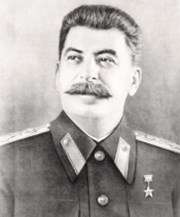 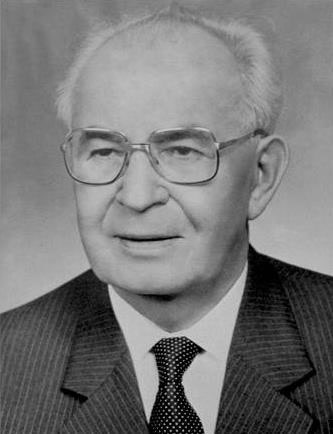 Napiš jména postav na obrázku. Jak byla tato skupina státníků označována?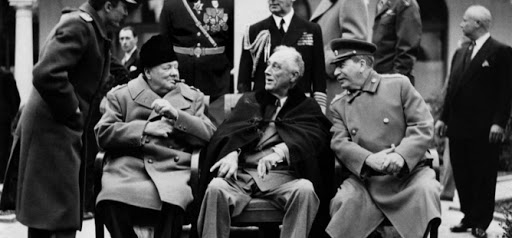 Napište, kdo byl prezidentem USA, Francie, Německa, když sportovci na obrázku bylo 40 let.  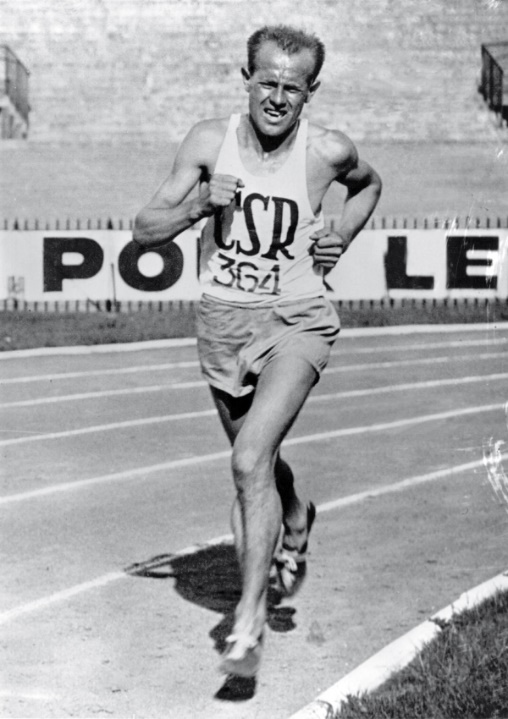 V jakém roce byl pořízen tento snímek? Na jakém místě, se v tomto roce, umístilo Československo na mistrovství světa v hokeji?  Proč se mistroství nekonalo v Praze, jak bylo původně plánováno?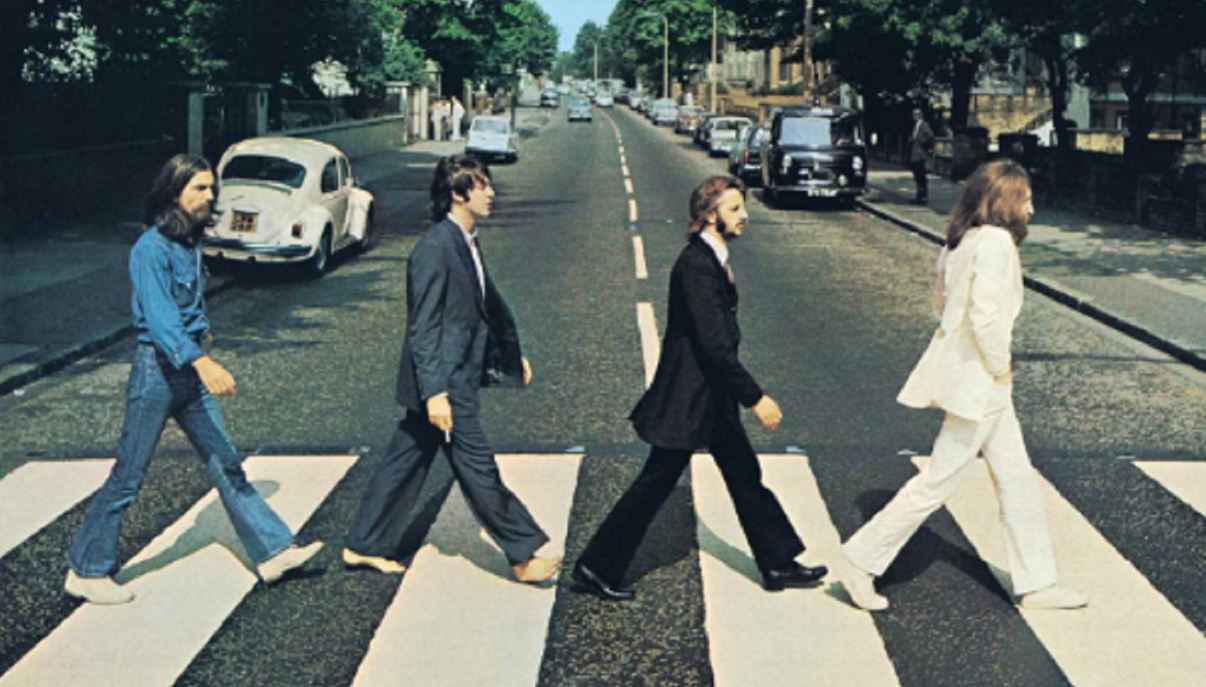 UčebnicePracovní sešitŠkolní sešit / čtvrtkaOpakovat slovní zásobu – roční období, měsíce, dny a části dneOpakování slovní zásoby str. 27 + školní sešitVytvoř 10 otázek na roční období, dny, měsíce a části dne a napiš je do sešitu. Např: Máš rád jaro, nebo podzim? Co děláš v pátek odpoledne? Atd….Str. 29 – vyberte si jeden obrázek a popište ho ústně – použijte předložky ze sešituStr. 26 – celá bez poslechuJeden obrázek ze str. 29 popište 7 větStr. 29 cv.4  Str. 30 cv. 5, 6Str. 31 cv. 7UčebnicePracovní sešitŠkolní sešit / čtvrtkaStr. 33 lidské těloStr. 32 cv. 1a, cNakreslit si do sešitu postavu  – člověka a popsat ji – použijte slovník, nezapomeňte na členyUčebnicePracovní sešitŠkolní sešit / čtvrtkaOpakovat azbuku – psací i tiskací písmo str. 129Opakovat slovní zásobu pozdravy a číslovky 1 – 10 na str. 27 - 28 Přečíst texty na str. 49 – 50Naučit se slovní zásobu str. 50 -51Str. 11 -14 cv. 4,5 Str. 20 cv. 3Přepsat tiskacím a psacím písmem azbuku str. 129 a barevně zvýraznit souhlásky a samohláskyUčebnice strana 52 cv. 1.1 odpovědět celou větou podle textu na straně 49 -50Naučit se dny v týdnu str. 44Naučit se číslovky 11 -20 str. 45Opakování slovní zásoby str. 50 -51Strana 54 cv. 2, 3b – doplnit ústněStr. 54 -55 – cv. 2.4 a, b – doplnit ústněStr. 15 cv. 6 a, b, 7Strana 21 cv. 4 a, b Přepsat dny v týdnu – psacím písmem ze str. 44Přepsat číslovky 11 -20 – psacím písmemVytvořit tabulku – 2 sloupce, kde uvedete druhy dopravy, které znáte a neznámé vyhledáte: např: letadlo – letiště, auto – parkoviště atd..Učebnice str. 55 cv. 2.4 v přeložit dialog a přepsat ho Naučit se slovní zásobu ze str, 42 -44Str. 16 cv. 9UčebnicePracovní sešitŠkolní sešit / čtvrtkaNaučit se slovní zásobu ze str, 42 -44Opakování měsíců a řadových číslovek Str. 18 cv. 12 a, bStr. 21 cv. 5Vyhledat s pomocí slovníku barvy napsat je a naučit se zpaměti